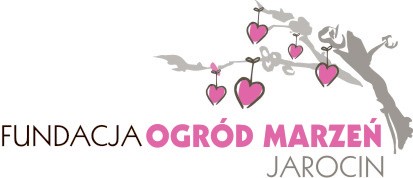 WNIOSEK O PRZYZNANIE STYPENDIUM W RAMACHPROJEKTU "KUŹNIA MŁODYCH TALENTÓW" 2019/2020CZĘŚĆ I – Dane uczniaImię i nazwisko:Data i miejsce urodzenia:Adres stałego zameldowania:	4. Numer telefonu, e-mail:Adres do korespondencji (jeśli jest inny niż wyżej):CZĘŚĆ II – Informacje o wynikach w nauceŚrednia ocen uzyskana w ostatnim roku szkolnym:Nazwa szkoły:Adres szkoły:Udokumentowane osiągnięcia naukowe lub artystyczne np.: olimpiady, konkursy, przeglądy, wystawy, uczestnictwo w kołach naukowych, itp.Informacja o dotychczas otrzymanych stypendiach i innych nagrodach.Zainteresowania, plany na przyszłość.CZĘŚĆ III – Działalność społecznaUdział w organizacjach społecznych (koła zainteresowań, samorząd, organizacje szkolne, kościelne itp.), proszę wymienić, podać, od kiedy i pełnione funkcje oraz dokonania.W jaki sposób zamierzasz:pozyskiwać fundusze na przyszłoroczne stypendia,promować fundatorów stypendium,działać na rzecz rozwoju Fundacji „Ogród Marzeń”?Czy współpracowałeś już z Fundacją "Ogród Marzeń", jeśli tak, to kiedy i w jaki sposób? Napisz, co konkretnie robiłeś/robiłaś, np.: na festynie w Radlinie opiekowałem/opiekowałam się dziećmi/ sprzątałem/ sprzątałam.Załączniki:potwierdzona kserokopia ostatniego świadectwa szkolnego,dokumenty potwierdzające osiągnięcia kandydata (dyplomy, zaświadczenia, itp.),filmy, prace plastyczne, nagrania,oświadczenie rodziców o dochodach w rodzinie na jednego członka rodziny,inne (np. opinia osoby mogącej udzielić rekomendacji, itp.).....................................................................................................................................................................................................Oświadczam, że podane we wniosku informacje są zgodne ze stanem faktycznym i zobowiązuje się do ich bieżącej aktualizacji 	Wyrażam zgodę na przetwarzanie, moich/reprezentowanego przeze mnie małoletniego danych osobowych zawartych w dokumentacji dotyczącej wniosku o przyznanie stypendium w ramach projektu "Kuźnia Młodych Talentów" 2018/2019  w celu realizacji zadań statutowych Fundacji (zgodnie z Rozporządzeniem Parlamentu Europejskiego i Rady UE 2016/679 z dnia 27 kwietnia 2016 r. w sprawie ochrony osób fizycznych w związku z przetwarzaniem danych osobowych i w sprawie swobodnego przepływu takich danych oraz uchylenia dyrektywy 95/46/WE - ogólne rozporządzenie o ochronie danych) ). Jednocześnie potwierdzam, że zostałam/em poinformowany o przysługujących mi prawach, a w szczególności o możliwości dostępu, wglądu, sprostowania i usunięcia danych oraz do ograniczenia przetwarzania przekazanych danych osobowych,  a także o adresie siedziby i pełnej nazwie Fundacji oraz o celu zbierania danych. ..........................….… ....….…                                                                      ……..........................................….…     Podpis ucznia                                                                                    Podpis rodzica lub opiekuna prawnego Klauzula informacyjna zgodna z RODOInformujemy, że:1. Administratorem danych wskazanych w zgodzie na przetwarzanie danych osobowych wyrażonej powyżej jest Fundacja „Ogród Marzeń” z siedzibą przy ul. Kasprzaka 1 A w Jarocinie (kod pocztowy: 63-200), tel.: 62 747 15 31, kom. 508 318 924, adres e-mail: b.piotrowicz@jarocinska.pl2. Inspektorem Ochrony Danych (IOD) w Fundacji „Ogród Marzeń” jest Maciej Hejduk, tel. 512 125 301, e-mail: maciej.hejduk2007@wp.pl3. Celem zbierania danych jest realizacja zadań statutowych Fundacji, takich jak:	 1) pomocy społecznej, w tym pomocy rodzinom i osobom w trudnej sytuacji życiowej oraz wyrównywania szans tych rodzin i osób;2) działalności na rzecz integracji i reintegracji zawodowej i społecznej osób zagrożonych wykluczeniem społecznym;3) działalności charytatywnej;4) podtrzymywania i upowszechniania tradycji narodowej, pielęgnowania polskości oraz rozwoju świadomości narodowej, obywatelskiej i kulturowej;5) ochrony i promocji zdrowia;6) działalności na rzecz osób niepełnosprawnych;	7) promocji zatrudnienia i aktywizacji zawodowej osób pozostających bez pracy i zagrożonych zwolnieniem z pracy;4. Przysługuje Pani/Panu prawo dostępu do treści danych oraz ich sprostowania, usunięcia lub ograniczenia przetwarzania, a także prawo sprzeciwu, zażądania zaprzestania przetwarzania i przenoszenia danych, jak również prawo do cofnięcia zgody w dowolnym momencie oraz prawo do wniesienia skargi do organu nadzorczego (tj.: Prezesa Urzędu Ochrony Danych Osobowych).5. Podanie danych jest dobrowolne, lecz niezbędne do realizacji zadań statutowych Fundacji. W przypadku niepodania danych nie będzie możliwa ich realizacja przez Fundację zgodnie z prawem.6. Dane udostępnione przez Panią/Pana nie będą podlegały udostępnieniu podmiotom trzecim. Odbiorcami danych będą tylko instytucje upoważnione z mocy prawa.7. Dane udostępnione przez Panią/Pana nie będą podlegały profilowaniu.8. Administrator danych nie ma zamiaru przekazywać danych osobowych do państwa trzeciego lub organizacji międzynarodowej.9. Dane osobowe osoby współpracującej z Fundacją lub osoby na rzecz której świadczona jest pomoc będą przechowywane do momentu upływu terminu przedawnienia roszczeń wynikających z zawartej umowy albo przez okres wymagany przez odrębne przepisy dotyczące obowiązków podatkowo - rachunkowych – w zależności od tego, który okres skończy się później.10. Po upływie tego terminu dane osobowe będą przetwarzane na podstawie art. 6 ust. 1 lit. f RODO, tj. w celach wynikających z prawnie uzasadnionych interesów realizowanych przez Fundację na potrzeby prowadzonych kampanii marketingowych. Klasa (w roku szkolnym 2019/20)Profil